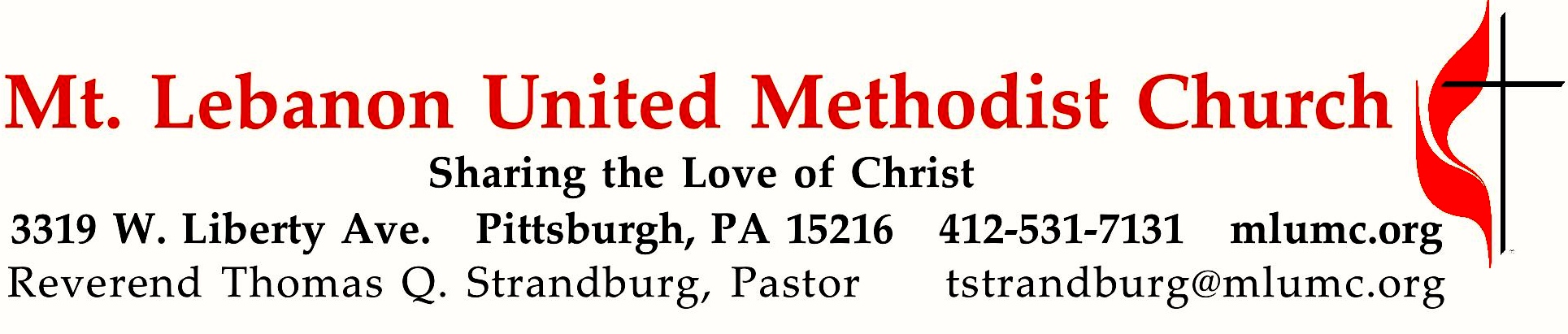 April 2, 2017								     8:30 & 10:45				WE GATHER IN GOD’S NAME …Gathering Music Hymn 279   	Filled with excitement (seated)					Hosanna	Hymn 399	Take my life, and let it be					MessiahGreeting		Leader:  	You who are righteous, rejoice in the Lord and be glad!People:   	All you whose hearts are right, sing out in joy!		 Psalm 32:11 (CEV)AnnouncementsIntroit 10:45									    John Ness Beck	How awesome is this place!	This is none other than the house of God, and this is the gate of heaven!Call to WorshipPastor:  	It’s all done! Finished! Settled! God took the whole, long list of our sins and forgave them!People:	God nailed them to the cross.Pastor:		Every crime, violation, and sacrilege! Every shortcoming, disgrace and failure! God eliminated every single record of our godless behavior!People:		God nailed them to the cross.Pastor:	There is nothing else to do, but to worship and praise God! People:	And to be careful not to pull out any of God’s nails!Robert D. Ingram, Worship & Song		…TO GIVE PRAISE TO GOD …Hymn 73  		O worship the King (standing)					LyonsOpening Prayer (in unison)		Gracious God, we come together bringing our shortcomings and our flaws, recognizing our need for forgiveness. We acknowledge the burden of guilt we often carry unnecessarily, as well as the resentment we may harbor for hurts inflicted by others. Open our hearts to receive the love and grace you have to offer. In the name of Jesus Christ, your son. Amen.… TO CELEBRATE THE FAMILY OF FAITH …Moment for Missions		Clendenin, WV Flood Recovery		      Michael Drabick 8:30										John Esaias 10:45Invitation to the Lord’s Table			Bishop George W. BashoreBishop: 	Come to the Lord's Table, all you who love him.Come to the Lord's Table, confess your sin.Come to the Lord's Table, be at peace.Confession of SinBishop: 	We have not believed you or trusted in your power.People:	Lord, help our unbelief.SilenceBishop: 	We have stained our souls by our action and inaction.People:	Cleanse us, Lord.SilenceBishop:	We are broken by disease, bruised by the sins of others, weakened 	and unable to repair ourselves.People: 	Heal us, Lord.	SilenceBishop: 	We ignore your call to center our lives in you, and so are deaf to the hopes and cries of the poor, the sick, the needy, and the earth.People: 	Ground us, Lord!	SilenceBishop: 	When we confess our sinful ways, God abundantly pardons. In the name of Jesus Christ, you are forgiven.People:	In the name of Jesus Christ, we are all forgiven. Glory to God!Bishop: 	By one Spirit we are all baptized into the one body.People: 	Let us then pursue the things that make for peace and 	build up our common life.The Sign of Peace  Please pass the peace to your neighbors as a sign of reconciliation and love.	Leader:	The peace of Christ be with you.
	People:	And also with you.Gathering Song				    James Ritchie	This, this is where children belong, 	welcomed as part of the worshiping throng.	Water, God’s Word, bread and cup, prayer and song: 	This is where children belong.						            WORDS AND MUSIC: James Ritchie    ©1999 Abingdon PressMessage for Young Disciples 	Rev. Thomas Q. StrandburgAll children are invited. Please sing as children come forward. After the children’s message at the 10:45 service, children ages 3 - 3rd grade may attend Kids Praise in the Welcome Center. Children will be escorted to and from Kids Praise by teachers. They will return to the Sanctuary near the end of the service.Anthem 10:45		Alleluia							AnonymousAlleluia.      2.  He is God’s Son.      3.  He’s my Savior.… TO HEAR GOD’S WORD PROCLAIMED …Hymn 365  		Grace greater than our sin (seated)				MoodyScripture Reading							        8:30 Marcy Picardi	A Lesson from the New Testament				       10:45 Scott Ulman	Romans 5:12-21		Grace now rulesWorship & Song 3094		Come to me (seated)				Come to me	Come to me, come to me, weak and heavy laden;	trust in me, lean on me. I will give you rest. Pastoral PrayerThe Lord’s Prayer 	Our Father, who art in heaven, hallowed be thy name. Thy kingdom come, thy will be 	done, on earth as it is in heaven. Give us this day our daily bread. And forgive us our 	trespasses, as we forgive those who trespass against us. And lead us not into temptation, 	but deliver us from evil. For thine is the kingdom, and the power, and the glory forever.  	Amen.Scripture Reading	A Lesson from the Gospels	Matthew 5:38-48	The law of love	ResponseLeader:	The Word of the Lord.People:	Thanks be to God.… TO OFFER OUR GIFTS AND TO DEDICATE OUR LIVES …Offertory Solo 8:30		Jesus, keep me near the cross		Offertory Anthem 10:45		The Seven Last Words of Christ: Sixth Word	Theodore DuBois‘Father, into Thy hands I commend my soul.’ For Thou art my God and my Father; Thou art my Saviour.Doxology 95Praise God, from whom all blessings flow;praise God all creatures here below;praise God above, ye heavenly host;praise Father, Son and Holy Ghost. AmenPrayer of DedicationSermon		“I Believe in Forgiveness”		           Rev. Thomas Q. StrandburgThe Apostles’ CreedI believe in God, the Father Almighty,
creator of heaven and earth.I believe in Jesus Christ, his only Son, our Lord,
who was conceived by the Holy Spirit,
born of the Virgin Mary,
suffered under Pontius Pilate,
was crucified, died, and was buried;
he descended to the dead.
On the third day he rose again;
he ascended into heaven,
is seated at the right hand of the Father,
and will come again to judge the living and the dead.I believe in the Holy Spirit,
the holy catholic church,
the communion of saints,
the forgiveness of sins,
the resurrection of the body,
and the life everlasting. Amen.			        The Apostles’ Creed (ecumenical version)Hymn 71  		Glory be to the Father 						GreatorexThe Sacrament of Holy Communion				Bishop George W. Bashore, CelebrantBishop:	The Lord be with you.People: 	And also with youBishop:	Lift up your hearts.People:	We lift them up to you, Lord.Bishop:	Let us give thanks to the Lord our God..People: 	It is right to praise you, Lord.	Bishop	It is right, and a good and joyful thing,		Always and everywhere to give thanks to you,		Holy Triune God, Father, Son and Holy Spirit.		From the rising of the sun to its setting		your name is praised among all peoples.		Therefore we praise you,		joining our voices with your people on earth		and all the company of heaven		who forever sing this hymn to the glory of your name:	(Musical Setting E, U.M. Hymnal, p. 25)	People:		Holy, holy, holy, Lord, God of power and might,Heaven and earth are full of your glory.  Hosanna in the highest.Blessed is he who comes in the name of the Lord.  Hosanna in the highest.  Bishop: 	You are holy, Almighty One!Blessed are you, Jesus Christ!In the power of the Spirityou created all things, blessed them, and called them good.You called to yourself a peopleTo make your mercy and truth known in all the world.Bishop:	We betrayed your calling;People:	You were faithful.Bishop:	We wandered from the way;People:	You called us to return, and led us home.Bishop: 	And still we turned from your ways,	abused your creatures,	and made ourselves slaves to sin and death.	At the right time	you came and dwelt among us,	as one of us,	bringing good news to the poor,	healing the sick, raising the dead,	sharing table with the unrighteous,	and teaching the way that leads to life.	By your incarnation, life, suffering, execution and resurrection	You gave birth to your church,	delivered us from slavery	and made a new covenant with us	by water and the Spirit.	On the night of your betrayal, Lord Jesus,	you took bread, blessed it, broke it, gave it to your disciples and said,	"This is my body which is given for you.	Do this in remembrance of me."	You did the same with the cup after the supper, saying,	"This cup that is poured out is the new covenant in my blood."	Blessed Trinity, in remembrance of all you have done to save us,	we offer ourselves to you in praise and thanksgiving	as a holy and living sacrifice, in union with Christ's offering for us,	as we sing the mystery of our faith: [Musical Setting E, U.M. Hymnal, p. 25]People:	Christ has died; Christ is risen; Christ will come again.Bishop: 	Pour out your Spirit on usPeople:	Pour out your Spirit on usBishop:	Pour out your Spirit on these giftsPeople:	Pour out your Spirit on these giftsBishop:	Make these gifts the body and blood of ChristPeople:	Make us, through them, Christ's body alive in the world.Bishop:	Abba, Father!People:	Let your kingdom come!Bishop:	Glory to you!People:	Glory to you!Bishop:	Come, Lord Jesus!People:	Be our daily bread.Bishop:	Glory to you!People:	Glory to you!Bishop:	Holy Spirit!People: 	Send us to the world.Bishop:	Glory to you!People:	Glory to you!Bishop:	Holy, Blessed Trinity!People:	One God forever!Bishop:	Glory to you!People:	Glory to you!Breaking the BreadGiving the Bread and CupDuring the distribution of the elements at the 10:45 service the Chancel Choir will sing :The Seven Last Words: Third Word – ‘See, O woman! Here behold thy Son beloved.’	Introduction – ‘…was there ever sorrow like my sorrow?’	Giving Thanks (in unison)Lord, you now have set your servants freeto go in peace as you have promised.For these eyes of ours have seen the Saviorwhom you have prepared for all the world to see!Blessing and honor and glory are yours,now and forever. Amen.… TO GO REJOICING IN GOD’S NAME!Hymn 358	Dear Lord and Father of mankind (standing)				RestSending Forth	Pastor:	You have seen the Savior. Go now in peace.And the blessing of God, Father, Son and Holy Spirit,One in Three and Three in One,Go with you.People:	Amen.Today’s ServicesThe flowers on the altar and in the chancel are given by Steve Stockton in memory of loved ones.Special music at 10:45 is provided by the Youth Choir; and the Chancel Choir, with soloists Robert Richards, Kathleen Whittaker and Kirby Dilworth; conducted by Richard Minnotte.Greeters  8:30  Gale Seymour		10:45  	Jim and Linda HooverAcolytes  Anna Rhoton and Xavier Sanchez      Cross Bearer  Bradley ShoffWorship options for children We encourage children to participate in the Children’s Sermon at both services, and in Kids Praise during the 10:45 service. Nursery services are offered in Room 204 of the Education Building. Ask ushers or greeters and follow signs for direction.Today’s ScripturesRomans 5:12-2112Therefore, just as sin came into the world through one man, and death came through sin, and so death spread to all because all have sinned— 13sin was indeed in the world before the law, but sin is not reckoned when there is no law. 14Yet death exercised dominion from Adam to Moses, even over those whose sins were not like the transgression of Adam, who is a type of the one who was to come. 15But the free gift is not like the trespass. For if the many died through the one man’s trespass, much more surely have the grace of God and the free gift in the grace of the one man, Jesus Christ, abounded for the many. 16And the free gift is not like the effect of the one man’s sin. For the judgment following one trespass brought condemnation, but the free gift following many trespasses brings justification. 17If, because of the one man’s trespass, death exercised dominion through that one, much more surely will those who receive the abundance of grace and the free gift of righteousness exercise dominion in life through the one man, Jesus Christ. 18Therefore just as one man’s trespass led to condemnation for all, so one man’s act of righteousness leads to justification and life for all. 19For just as by the one man’s disobedience the many were made sinners, so by the one man’s obedience the many will be made righteous. 20But law came in, with the result that the trespass multiplied; but where sin increased, grace abounded all the more, 21so that, just as sin exercised dominion in death, so grace might also exercise dominion through justification leading to eternal life through Jesus Christ our LordMatthew 5:38-4838“You have heard that it was said, ‘An eye for an eye and a tooth for a tooth.’ 39But I say to you, Do not resist an evildoer. But if anyone strikes you on the right cheek, turn the other also; 40and if anyone wants to sue you and take your coat, give your cloak as well; 41and if anyone forces you to go one mile, go also the second mile. 42Give to everyone who begs from you, and do not refuse anyone who wants to borrow from you.43“You have heard that it was said, ‘You shall love your neighbor and hate your enemy.’ 44But I say to you, Love your enemies and pray for those who persecute you, 45so that you may be children of your Father in heaven; for he makes his sun rise on the evil and on the good, and sends rain on the righteous and on the unrighteous. 46For if you love those who love you, what reward do you have? Do not even the tax collectors do the same? 47And if you greet only your brothers and sisters, what more are you doing than others? Do not even the Gentiles do the same? 48Be perfect, therefore, as your heavenly Father is perfect.